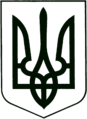 УКРАЇНА
МОГИЛІВ-ПОДІЛЬСЬКА МІСЬКА РАДА
ВІННИЦЬКОЇ ОБЛАСТІВИКОНАВЧИЙ КОМІТЕТ                                                           РІШЕННЯ №411Від 30.12.2021р.                                              м. Могилів-ПодільськийПро затвердження висновків земельної комісії при виконкомі міської ради від 22 грудня 2021 року	Керуючись п.34 ч.1 ст.26, п.п.5 п.б ч.1 ст.33, ч.1 ст.59 Закону України «Про місцеве самоврядування в Україні», п.й ст.12, 158-161 Земельного кодексу України, розглянувши матеріали, надані відділом земельних відносин міської ради,-виконком міської ради ВИРІШИВ:1. Затвердити висновки земельної комісії при виконкомі міськоїради від 22 грудня 2021 року:1.1. Про звернення гр. __________, що проживає за адресою: ____________, щодо розгляду земельного спору з власником суміжної земельної ділянки по вул. ___________, гр. ___________та її чоловіком гр. _________________, який порушує межу між земельними ділянками, вирішити наступним чином:          - гр. _____________, гр. _______________ та гр. _____________, виконувати п.6 ст.106 Земельного Кодексу України (власники земельних ділянок та землекористувачі зобов’язані дотримуватися меж земельних ділянок).                Використовувати земельні ділянки згідно встановлених меж та дотримуватись правил добросусідства.1.2. Про розгляд звернення гр. ___________, що проживає за адресою: ___________________, щодо непогодження меж земельної ділянки за адресою: ____________________, суміжним користувачем гр. ____________, що проживає за адресою: ____________________, вирішити наступним чином:    - дозволити гр. __________ здійснити приватизацію земельної ділянки по ________________________, для будівництва і обслуговування житлового будинку, господарських будівель і споруд орієнтовною площею ______ га, (згідно схеми), без погодження користувачів суміжної земельної ділянки комунальної власності, на якій розміщений житловий будинок за адресою: _____________. 1.3. Про розгляд звернення гр. __________, що проживає за адресою: _______________________, щодо законності оформлення земельної ділянки по ____________________, вирішити наступним чином:     - перенести розгляд земельного спору на наступне засідання земельної комісії, про день, час та місце проведення якої попередити зацікавлених осіб, у зв’язку із відсутністю опонента гр. _______________.1.4. Про розгляд звернення гр. ___________, що проживає за адресою: ____________________, щодо виконання рішення 9 сесії 6 скликання Могилів-Подільської міської ради від 12.07.2011 року №265  гр. __________, яка проживає за адресою: _______________, вирішити наступним чином:    - перенести розгляд земельного спору на наступне засідання земельної комісії, про день, час та місце проведення якої попередити зацікавлених осіб, у зв’язку із відсутністю опонента гр. _________________ та гр. ________________власника будівлі за адресою: ________________.2. Контроль за виконанням даного рішення покласти на першого заступника міського голови Безмещука П.О. та на постійну комісію міської ради з питань земельних відносин, природокористування, планування території, будівництва, архітектури, охорони пам’яток, історичного середовища та благоустрою (Глущак Т.В.).          Міський голова                                                                Геннадій ГЛУХМАНЮК